	MiniGrants – APPLICATION 2020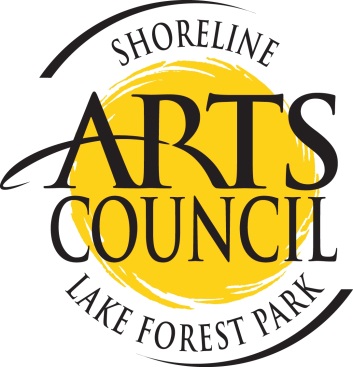 For Teens and Culturally Diverse PopulationsContact Person: __________________________________________________________Address:___________________________________________________________________________Phone:___________________________ Email:____________________________________________Project Name: ______________________________________________________________Which group? (check one or both): 	 Teens       Culturally Diverse PopulationThe Plan  – what are you going to do?____________________________________________________________________________________________________________________________________________________________________________________________________________________________________________________________________________________________________________________________________How many people will participate: 			When? (start date and finish date (by August 31, 2020): 						BUDGETWhat do you need to pay for: teacher, supplies, room, etc.   Grant awards may be up to $300.I certify the above is true, and I will submit a project summary (with photos) if I am awarded the grant.Signature______________________________________________________Date_______________________Send completed application to: artsed@shorelinearts.net or deliver to the Shoreline-Lake Forest Park Arts Council Office, 18560 1st Ave NE, Shoreline, WA 98155.ItemCost Total$